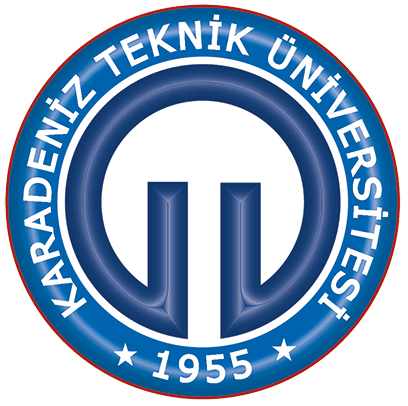 KARADENİZ TEKNİK ÜNİVERSİTESİ MÜHENDİSLİK FAKÜLTESİMAKİNA MÜHENDİSLİĞİ BÖLÜMÜROBOT VE KİNEMATİĞİ DERSİROBOT KOLU TASARIM PROJESİ2022-2023 GÜZ DÖNEMİDANIŞMAN: PROF. DR. LEVENT GÜMÜŞEL			Hazırlayanlar:			279xxx  Ali xxxxxx			313xxx  Hxxxx xxxxx			. . .     . . .    . . .